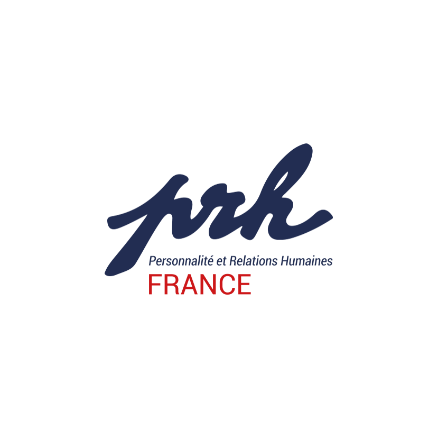 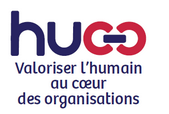 J'atteste avoir participé à un stage de Formation PRH sur le thème suivant :J'atteste avoir participé à un stage de Formation PRH sur le thème suivant :J'atteste avoir participé à un stage de Formation PRH sur le thème suivant :J'atteste avoir participé à un stage de Formation PRH sur le thème suivant :J'atteste avoir participé à un stage de Formation PRH sur le thème suivant :Améliorer ma manière de prendre des décisionsAméliorer ma manière de prendre des décisionsAméliorer ma manière de prendre des décisionsavec pour objectifs : avec pour objectifs : Conscientiser l’origine de vos bonnes ou moins bonnes décisionsConscientiser l’origine de vos bonnes ou moins bonnes décisionsConscientiser l’origine de vos bonnes ou moins bonnes décisionsConscientiser l’origine de vos bonnes ou moins bonnes décisionsDevenir plus perspicace sur les enjeux de toute décisionDevenir plus perspicace sur les enjeux de toute décisionDevenir plus perspicace sur les enjeux de toute décisionDevenir plus perspicace sur les enjeux de toute décisionOuvrir de nouvelles perspectives dans votre manière de décider au quotidienOuvrir de nouvelles perspectives dans votre manière de décider au quotidienOuvrir de nouvelles perspectives dans votre manière de décider au quotidienOuvrir de nouvelles perspectives dans votre manière de décider au quotidienOuvrir de nouvelles perspectives dans votre manière de décider au quotidienOuvrir de nouvelles perspectives dans votre manière de décider au quotidienContinuer de grandir en assurance et liberté intérieure pour mieux conduite votre vie.Continuer de grandir en assurance et liberté intérieure pour mieux conduite votre vie.Continuer de grandir en assurance et liberté intérieure pour mieux conduite votre vie.Continuer de grandir en assurance et liberté intérieure pour mieux conduite votre vie.Continuer de grandir en assurance et liberté intérieure pour mieux conduite votre vie.Continuer de grandir en assurance et liberté intérieure pour mieux conduite votre vie.Dates :du samedi 13 mai 2023au dimanche 14 mai 2023Horaires :9h - 18hDurée :14heuresCette formation a été animéeCette formation a été animéeà distanceparAgnès RebelleAgnès Rebelleformatrice agréée PRHformatrice agréée PRHJe reconnais avoir reçu une attestation de formation Je reconnais avoir reçu une attestation de formation Je reconnais avoir reçu une attestation de formation Je reconnais avoir reçu une attestation de formation Je reconnais avoir reçu une attestation de formation Je reconnais avoir reçu une attestation de formation Je reconnais avoir reçu une attestation de formation A (lieu), le (date)A (lieu), le (date)Prénom et nom Prénom et nom Signature :